למספר פרוייקטים הקשורים במחקר היסטורי, ארכיאולוגי ומדעי הרוח הדיגיטליים (בהקשרים מרחביים)דרושים עוזרי מחקרהעבודה מגוונת, וכוללת עבודה עם מגוון תוכנות.הכרות עם GIS - ייתרוןשעות העבודה גמישות, אך מדובר בסדר גודל של כעשרים שעות בשבוע (משתנה בהתאם לצרכים, ותיתכן גם חלוקה אחרת של שעות)נא לפנות לפרופ' אבי פאוסט, דואר אלקטרוני: avraham.faust@biu.ac.il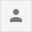 